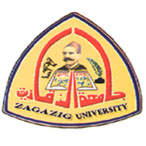           كلية التربية الرياضية للبنات مكتب وكيل الكلية لشئون خدمة المجتمع وتنمية البيئةالسيد الاستاذ الدكتور / عميد الكليةتحية تقدير واحترام لشخصكم الكريم  بناء على الخطاب الوارد لسيادتكم من الاستاذ الدكتور نائب رئيس الجامعة لشئون خدمة المجتمع وتنمية البيئة والذى تم تحويلة من قبل سيادتكم لوكيل الكلية لشئون خدمة المجتمع وتنمية البيئة وذلك بخصوص الرسائل العلمية ( ماجستير – دكتوراة ) المتعلقة بشئون البيئة عن الاعوام (2014م وحتى 2016م) مرسل لسيادتكم بيان بالرسائل العلمية عن الفترة الزمنية المذكورة بالاضافة الى صوره من المشروعات البحثية التى سبق وتم ارسالها للادارة العامة للمشروعات بالجامعة عن الفترة التى تسبق اعوام ( 2014م وحتى 2016م) حيث لم يتم خلال هذه الاعوام اجراء اى مشروع بحثى .ولسيادتكم جزيل الشكر والتقدير،،،،  وكيل الكلية لشئون خدمة المجتمع وتنمية البيئة                                      أ.د/ زينب الاسكندرانى بيان بالرسائل العلميه التى تم اجرائها بكلية التربية الرياضية للبنات – جامعة الزقازيق والمتعلقه بشؤن البيئه عن الاعوام(2014 م وحتي 2017م ) بيان بالرسائل العلميه المتعلقه بشئون البيئه عن الاعوام (2014 وحتي 2016 ) علي مستوي الدول العربيه ماسم البحثاسم الباحثنوع الرسالهمكان الاجراءالتاريخ1تاثير استخدام الهيبرميديا علي مستوي الاداء المهاري في كرة القدم لتلاميذ الاعداديه الرياضيه بالمنوفيههشام فتحي محمدماجستيرالمنوفيه20152تاثير برمجية تعلمية باستخدام الوسائط الفائقه علي مستوي المهارات الحركيه الاساسيه لتلاميذ المعاهد الازهريه بالقليوبيهاحمد رمضان عبد الحكم محمد حسنماجستيرالقليوبيه20153بناء مناهج مقترحه لتنس الطاوله لتلميذات المرحله الاعداديه بجمهورية مصر العربيهداليا حسن السيد عبدالعزيزدكتوراهجمهورية مصر العربيه20154تقويم منظومة مسابقات العاب القوي لقطاع الناشئين بمحافظه  الشرقيهسالي شاكر محمد سليمانماجستيرالشرقيه20155الرضي الوظيفي وعلاقته بالتمكين المهني للعاملين بالشباب والرياضه بمحافظه القليوبيهمحمد علي خليفي عليدكتوراهالقليوبيه20156تقويم الكفاءات المهنيه للاحصائين الرياضين بمدرسة الشباب والرياضه بالشرقيهسعيد فتحي محجوبماجستيرالشرقيه20157معوقات تنفيذ خطط النشاط الرياضي بمراكز شباب المدن بالدقهليهاحمد عبد الحي ابراهيمماجستيرالدقهليه201618تقويم اداء ادارة التخطيط والمتابعه بمدرسة الشباب والرياضه بمحافظه مطروحمحمد احمدعبد الغنيماجستيرمطروح2016ماسم البحثاسم الباحثنوع الرسالهمكان الاجراءالتاريخ1تاثير التعلم باسلوب الواجبات الحركية والاستكشافات على تعلم بعض المهارات الاساسية فى الجمباز لتلميذات المرحلة الابتدائية بدولة الكويت نانسى عادل مصطفى كاملماجستيردولة الكويت20122فاعلية التعلم عن بعد باستخدام موقع الكترونى على مستوى بعض المهارات الهجومية فى كرة اليد لتلميذات المرحلة المتوسطة بدولة الكويت مشاعل صلاح سعد ناصردكتوراهدولة الكويت20123فاعلية اسلوب التعلم الخليط على تحسين مستوى بعض المهارات الحركية بدرس التربية البدنية لتلميذات المرحلة المتوسطة بدولة الكويتفاطمة حسن مباركدكتوراهدولة الكويت20124بناء مستويات معيارية للقدرات البدنية والمعرفية والنفسية كمحددات الانتقاء مدربات اللياقة البدنية بدولة الامارات العربية المتحدةاحسان احمد يوسفماجستيردولة الامارات العربية المتحدة 20125تقويم بعض انحرافات العمود الفقري باستخدام التمرينات العلاجيه المدعمه بالاوزان الطبيه لتلميذات التعلم الاساسي بسلطنه عمانايناس محسن حسينىابو العاطيدكتوراهسلطنه عمان20146تاثير اسلوب التعليم التعاوني المدعم لفيديو التفاعلي علي تعليم مهارات النجمه الاولي في السباحه التوقيعيه بدوله الكويتدعاء جليفه مباركماجستيردوله الكويت20147فاعليه برنامج تربوي علي الروح المعنويه والرضا النفسي لطلاب الاكاديميه سعد العبدلله للعلوم الاميه بدوله الكويتنوره محمد خليفهدكتوراهدوله الكويت20148تاثير برنامج التعلم الالكتروني المدمج علي المستوي البدني والرقمي لمسابقة دفع الجلة للمرحله الابتدائيه بدولة الامارات العربيه المتحدهرشا محمد حسن حسنماجستيردولة الامارات العربيه المتحده20159فاعلية استخدام الالعاب التمهديه علي تطوير القدرات الحركيه ومستوي الانجاز لسباق 100م عدو لتلميذات المرحله المتوسطه بدولة الكويتمضاري محمد فهيد المطيريماجستيردوله الكويت201510تاثير استخدام الموديول التعليمي والقصور العقلي علي بعض المتغيرات البدنيه والمهاريه بدرس التربيه البدنيه لتلميذات المرحله المتوسطه بدوله الكويتحصه مويدي العصيميماجستيردوله الكويت201511تاثير التطبيق الذاتي متعدد المستويات المدعم الكترونيا علي مستوي اداء بعض مهارات العاب القوي لتلميذات المرحله الاعداديه بدولة الكويتميزه عبدالرحمن ناصر عليماجستيردوله الكويت201512فاعلية استخدام اسلوب الموديولات والنموذج الامثل على تعليم بعض الحركات الاساسيه التعبيريه علي تلميذات التعليم الاساسي  في دوله الكويتسمر محمود ذكيدكتوراهدوله الكويت201513تاثير برنامج تعليمي بصري علي بعض المهارات الاساسيه في الكرة الطائره بدوله الكويتايمان عبد اللطيف محمدماجستيردوله الكويت201514تاثير استخدام الموديول التعليمي علي الوعي الصحي وتعلم بعض المهارات الاساسيه للكره الطائره لطالبات المرحله الاعداديه بدوله الامارات العربيه المتحدهعلياء ثروت السيدماجستيردوله الامارات العربيه المتحده201515دراسه تقوميه لاداره النشاط الرياضي الداخلي والخارجي لمدارس المرحله المتوسطه بدوله الكويت في ضوء اهداف التربيه الرياضيهمروه حسن نجيبدكتوراهدوله الكويت201516الرضا الوظيفي وعلاقته في بعض السمات النفسيه لدي حكام العاب القوي بدوله الاماراتنهله مصطفي السيدماجستيردوله الامارات201613تاثير برنامج تعليمي الكتروني علي التحصيل المعرفي والمستوي البدني والمهاري للناشئات في رياضه الجودو  بدوله الكويتدعاء ربيع محمد زيدماجستيردوله الكويت201614تأثير برنامج تعليمى لبعض اساسيات رياضة التايكوندو على التوافق النفسى الاجتماعى لدى اطفال بدار الايتام من (9-12)سنهسماح عباده السيددكتوراهالزقازيق2016م15تأثير برنامج مقترح لبعض مهارات الجمباز على الاقتراب النفسى للمكفوفيننانسى عادل مصطفىدكتوراهالاسكندرية2016م16فعالية الحركات التعبيرية والالعاب التعليمية بأسلوب على بعض المهارات الحركية الاساسية ومستوى التحصيل للمعاقين ذهنياشيرين محمد عبد اللطيفدكتوراهالزقازيق2016م17تأثير ممارسة رياضة الكاراتية كنشاط تدريجى فى اوقات الفراغ على المسئولية الاجتماعية والنسق التعليمى لدى طلاب المرحلة الثانويةسهام سعيد عبد العزيزماجستيردوله الكويت2016م18تأثير برنامج تعليمى باستخدام الاتصال البصري فى تعليم المهارات الاساسية فى السباحة لدى الاطفال المعاقين ذهنياهمت مصطفى عبد الفتاحماجستيرالزقازيق2017م19بناء مقياس جودة الحياة وعلاقته بالاندماج الاجتماعى للرياضين ذو الاحتياجات الخاصةشيماء عبد الحميد عبد السلامدكتوراهالقاهرة2017م